ОСНОВНО  УЧИЛИЩЕ    „ЛЮБЕН  КАРАВЕЛОВ”–ГР.БУРГАСГр. Б у р г а с			                                 0879565088  - директор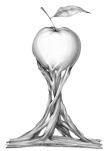  ул. Любен Каравелов „ № 69 	                  0879565077– зам.-директорemail: info-200207@edu.mon.bg   	       0879565033– канцелария                        =====================================================УТВЪРЖДАВАМ :ДИРЕКТОР:………………..Пепа Марчева                      ГОДИШНА  УЧИЛИЩНА ПРОГРАМА ЗА ЦЕЛОДНЕВНА ОРГАНИЗАЦИЯ НА УЧЕБНИЯ ДЕН ЗА УЧЕБНАТА  2023 - 2024  ГОДИНАНАСТОЯЩАТА ПРОГРАМА  Е ПРИЕТА  НА ЗАСЕДАНИЕ НА ПЕДАГОГИЧЕСКИЯ СЪВЕТ С ПРОТОКОЛ №  10 /04.09.2023 г.1.Общи положения :1.1. Нормативно основаниеГодишната училищна програма за целодневна организация на учебния ден  е изготвена в съответствие на изискванията на чл.19, ал.1 от Наредба №10 / 01.09.2016г. за организация на дейностите в училищното образование.Редът, условията и начинът на сформирането и организирането на групите за целодневна организация на учебния ден са определени в ЗПУО,  Наредба  № 4 от 20.04.2017 г. за нормиране и заплащане на труда и Наредба за финансирането на институциите в системата на предучилищното и училищното образование. Целодневната организация на учебния ден предоставя допълнителни условия за взаимодействие и сътрудничество между всички участници в образователния процес, за екипна работа с цел развитие на компетентностите на всеки ученик за успешна личностна реализация и подкрепа за личностното развитие.За провеждане на самоподготовка учениците от групите може да се преразпределят с цел осигуряване на по-добро съответствие с потребностите, способностите и интересите им.Училищната програма за целодневна организация на учебния ден конкретизира общите и специфични характеристики  за провеждане на целодневната организация на учебния ден  в ОУ „Любен Каравелов”-Бургас през учебната 2023-2024 г.  в изпълнение на държавната политика в областта на образованието.1.2 Главна целПодобряване качеството на образователно-възпитателния процес и повишване степента на знания и компетентности на учениците.1.3 Специфични целиСъздаване на съвременни условия  и  за интелектуално, творческо и физическо развитие на децатаПриучаване на учениците към самоорганизиране, самоконтрол и насърчаване към екипна дейностСъздаване на предпоставки за опознаване и толерантно общуване между  деца от различни социални, етнически и културни общностиУспешна интеграция и адаптация на децата в училищната среда1.4 ЗадачиДа се стимулира  любознателността  и стремежът  към знание на учениците.Да се формират  умения за  рационално и  ефективно самостоятелно  учене.Да се подпомогне социализацията на учениците чрез изграждане на умения за общуване, решаване на конфликти и социално приемливо поведение.Да се осигури  образователна среда, гарантираща  подкрепа на личностното  и индивидуално развитие на всеки ученик.Да се създадат условия за превенция на отпадането на деца от училище и увеличаване обхвата на учениците  в групите.Да се отговори на нуждите и потребностите  на  родителите за целодневен  обхват на децата в училище.Осмисляне свободното време на  учениците и развитие на техните творчески способности.При организирането и провеждането на дейностите по самоподготовка учителят на групата се съобразява с индивидуалните характеристики на децата по отношение на стила на възприемане и учене, темпото на работа, потребностите и интересите.2. Дейности  за целодневна организация на учебния ден2.1 Организиране на дейностите В целодневната организация на учебния процес са обхванати ученици от І-ви до  IV-ти клас, разпределени в девет  групи.Записването на учениците става в началото на учебната година, в началото на втория учебен срок или при постъпване  на ученик от друго училище.Отписването се извършва при отпадане или преместване на ученици от училището.За целта  и в двата случая родителите подават заявление по образец  до директора на училището.Промените в броя на учениците се отразяват, считано от първо число на месеца следващ месеца на отписването/записването.2.2. Разпределение на дейноститеЧасовете в групите за целодневна организация на учебния ден включват: Организиран отдих и физическа активност – 2 ч.Самоподготовка – 2 ч.Занимания по интереси- 2 ч.Продължителността на  учебните часове по самоподготовка, организиран отдих и физическа активност и заниманията по интереси е в съответствие с регламентираната продължителност на учебния час за всички видове подготовка и е както следва:В групите с ученици от  I- ви и  II-ри клас - 35 минутиВ групите с ученици от III-ти и  IV-ти клас - 40 минути За учениците от I –ви и II-ри  клас задължително учебните часове от учебния план се провеждат в самостоятелен блок до обяд, а дейностите за организиран отдих и физическа активност, за самоподготовка и занимания по интереси се провеждат след- обед по следния график:ГЦОУДСедмичното разпределение на дейностите за целодневна организация на учебния ден за учениците от начален етап е:При отсъствие на ученик от часовете по организиран отдих и физическа активност, самоподготовка и занимания по интереси, учителят поставя отсъствие в дневника на групата.  За определяне на уважителните причини за отсъствие се прилага  чл. от ЗПУО:При представяне на медицинска бележка или документ от спортния клуб, в който членува;До 3  дни в една учебна година с уведомление от родителя; До 7  дни в една учебна година с разрешение на директора на училището въз основа на писмена молба от родителя.В случаите, в които ученикът има регистрирани повече от 20% отсъствия в ГЦОУД от общия броя часове, извън случаите на отсъствие по уважителни причини, учителят подава информация до определено от Директора лице, с оглед предприемане на мерки за намаляване на безпричинните отсъствия.2.3 Съдържание на дейностите  2.3.1. Организираният отдих и физическа активност включват: осигуряване на време за обедното хранене на учениците, организиране и провеждане на отдиха и физическата активност, създаване  на плавен преход към часовете по самоподготовка. Дейностите се провеждат в училищния стол, физкултурния салон, библиотеката, спортните площадки и в помещения, различни от тези за дейностите по самоподготовка. Те въздействат  положително върху общото физическо и психическо състояние на децата, допринасят за създаване на умения за общуване и здравословен начин на живот. 2.3.2.Дейностите по самоподготовка на учениците се изразяват в усвояване на начини и методи за рационално учене, ситуации за осмисляне на изучаваното учебно съдържание, старателна подготовка на домашните работи , реализиране на проектни задания или задачи, подготовка за контролни и тестови изпитвания, решаване  на допълнителни задачи и упражнения за затвърждаване на знанията, консултации на учениците с учителите по отделните учебни предмети, формиране на умения за самостоятелно планиране и организиране на самоподготовката. Учителят на групата се консултира с учителите по учебните предмети и съвместно определят съдържанието на самоподготовката.При провеждането на часовете по самоподготовка се спазват следните дидактически изисквания:преглед на преподадения учебен материал и необходимите понятияучене по едно и също време при строго спазване на моменти за почивка /отдих/степенуване по трудност на учебните предмети, включени в самоподготовкатаусвояване и затвърждаване на учебното съдържание с разбиране; стремеж към самостоятелно преодоляване на трудности и предизвикателствастарателно и коректно написване на домашните работи и трайно усвояване на учебното съдържание2.3.3.Заниманията по интереси се  организират за развитие на способностите и компетентностите на учениците. Предоставя се възможност за равностойно участие и развитие на интелектуалните способности и изява  на дарбите на децата в областта  на науката, технологиите, изкуствата и спорта. Формира се екологична, гражданска и здравна култура,умения за лидерство и работа в екип. Заниманията по интереси се организират в зависимост от желанието на учениците, техните възрастови особености и възможности на училището и могат да  не са свързани с учебните предмети по училищния учебен план.Заниманията по интереси при целодневната организация на учебния ден включват дейности, форми и тематични направления, осигуряват възможности и се организират съгласно изискванията на Наредбата за приобщаващото образованиеЧасовете се провеждат в учебните кабинети, зала за  занимания по интереси, библиотеката, актовата зала  или на открито.Конкретните теми и дейности за занимания по интереси се планират  в съответните годишни тематични разпределения на  учителите в групите за  целодневна организация  учебния ден  за всеки клас и се утвърждават от директора. 3. Дейности на училищното ръководство 3.1. Разработва и утвърждава училищна програма за целодневна организация на учебния ден.3.2. Проучва и анализира потребностите и интересите на всички ученици и родители чрез родителски срещи, консултации и анкети.3.3. Организира сформирането на групи за целодневна организация на учебния ден –подаване на заявления от родителите/настойниците на учениците и завеждането им във входящ  училищен дневник.3.4. Утвърждава годишните тематични разпределения на учителите в групите за целодневна организация на учебния ден.3.5. Изготвя и утвърждава график/ седмично разписание  на часовете в  групите за целодневна организация на учебния ден.3.6. Изготвя график за консултациите по време на самоподготовката, водена от учителите-специалисти по отделните учебни предмети на учениците в групите за целодневна организация на учебния ден.3.7. Планира и организира заседания на педагогическия съвет  на училището за обсъждане на училищната програма за целодневна организация на учебния ден, дейността на групите и  постигнатите резултати.3.8. Осъществява мониторинг и контрол по отношение на ежедневното водене на учебната документация, организацията на работа в часовете и резултатите на учениците в  групите за целодневна организация на учебния ден.3.9.  Организира подходящи училищни дейности за  популяризиране на целодневната организация на учебния ден: дни  на отворените врати, мероприятия с родителите, представителни  изяви на групите и други ефективни практики.3.10. Осигурява условия за обучение и повишаване на квалификацията на учителите в групите за целодневна организация на учебния ден / вкл. осигуряване на заместващи учители/.3.11. Спазва изискванията на нормативната уредба на МОН за целодневната организация на учебния процес.3.12. Осигурявя подходящи помещения, съобразно броя на групите, седмичното разписание и вида на заниманията.Изготвя заявки за необходимите учебно-технически средства, пособия, материалии методически помагала.Осигурява обедно хранене, медицинско обслужване, охрана и други необходимиусловия за нормално протичане на дейностите по целодневна организация на учебния ден. 3.15. Училищното ръководство  осигурява  безопасни и здравословни условия за изпълнение на дейностите по целодневна организация  на учебния ден.3.16.   Създава организация за финансовото  и техническо обезпечаване  на програмата  и осъществява контрол върху тяхното изпълнение. 4. Дейности на учителите в групите за целодневна организация на учебния ден4.1. Учителите  изготвят годишни тематични разпределения за дейностите по организиран отдих и физическа активност, самоподготовка и занимания по интереси в определен от директора срок.Годишните тематични разпределения включват график на учебното време, както следва:1-3 клас- 32 учебни седмици             4 клас-34 учебни седмици Първи учебен срок -18 уч. седмици. Втори учебен срок-14 -16 уч.седмициГодишните тематични разпределения се утвърждават от директора и съдържат следните реквизити: учебна седмица, дата, тема, брой часове, дидактически материали, забележка.4.2 В рамките на нормата преподавателска работа  учителите в групите за целодневно обучение:провеждат  дейностите по организиран отдих и физическа активност, самоподготовка и занимания по интересидиагностицират и насърчават постиженията на ученицитеработят по индивидуални образователни програмисъдействат за формиране на социални умения  у  ученицитеследят  за опазване здравето и живота на учениците 4.3. Учителите в групите за целодневно обучение съдействат  за повишаване  на качеството на обучението като  прилагат  ефективни традиционни  и  иновативни педагогически методи. Използват педагогически подходи , съобразени със спецификата на групата и развитието на учениците, които да подпомогнат успеваемостта на учениците.4.4. В рамките на осемчасовия работен ден учителите извършват следните допълнителни  дейности: Подготвителна работа за часовете по самоподготовка, включително консултации с учителитеПодготовка на литература, материали, пособия и инструментариум за  провеждане на часовете за занимания по интересиПопълване на училищна документация и друга документация по програмата на хартиен и на електронен носителУчастие в провеждането на педагогически съвети, работни групи, комисии, оперативки и др.Работа с родители, включително родителски срещи и заседания на Училищното настоятелство.Планиране, организиране и участие във форми на квалификационно- методическа  дейност , свързана с възпително-образователния процес.Оказване на методическа помощ и консултации  на новозначени учители..Участие в регламентирани седмични/месечни общоучилищни мероприятия .Обмяна на добри педагогически практики между учителите на групите за целодневна организация на учебния ден.Извършват вътрешно оценяване на самоподготовката на учениците и техният напредък.Участват в квалификационни форми, допринасящи за ефективността на работата в групите .Учителите в групите за целодневна организация на учебния ден  осъществяват непрекъснат контрол над учениците от групата от началото до края на учебните занятия по разписанието за деня.5. Дейности на учителите и класните ръководители5.1. С цел мотивация на учениците в групите за целодневна организация на учебния ден, класните ръководители и учителите  участват в организирани дейности като посещения на културни мероприятия, природни и архитектурни обекти, музеи, празници, спортни изяви и др.5.2. В часовете за консултации, класните подпомагат работата на учителите в групите за  целодневно обучение за повишване на знанията, уменията и компетентностите на учениците, съдействат при оценка на техните постижения.5.3 Класните ръководители съдействат за осъществяване на контакт с родителите и информирането им за постиженията на учениците в учебния процес и поведението им в групите за целодневна организация на учебния ден.6. Документация Дейностите по целодневната организация на образователно-възпитателния процес се вписват в следната училищна документация:Списък-образец 1;Седмично разписание на часовете в училището;Годишен  план за дейността на училищетоКнигата с протоколи от заседания на Педагогическия съветДневник на  групите за целодневно обучение /3-63/ Книга за лекторски часове7.Очаквани резултатиПовишено качество на образователно-възпитателния процес.Обновена материално-техническа база и осигурени материали и консумативи за работа и обучение.Осигурени възможности за общуване, опознаване и изява на деца от различни социални, културни и етнически общности. Осъвременен литературен фонд  и  занимателни и възпитателни игри.Изградени умения за планиране и осмисляне на познавателния процес, придобити знания, свързани с изграждане на естетически вкус и интерес към изкуството.Участие и изява на ученици в различни  училищни, регионални и национални конкурси, състезания, олимпиади и изложби.Засилен интерес от страна на учители и родители към целодневната организация на учебния ден.Повишен престиж на училището пред обществеността.I и II класI и II класI и II класIII, IV и V класIII, IV и V класIII, IV и V клас112:45-13:20ООФА113:00-13:40ООФА213:25-14:00ООФА213:45-14:25ООФА314:05-14:40САМОПОДГОТОВКА314:30-15:10САМОПОДГОТОВКАГМ415:15-15:55САМОПОДГОТОВКА415:00-15:35САМОПОДГОТОВКАГМ515:40-16:15Занимания по интереси516:05-16:45Занимания по интереси616:20-16:55Занимания по интереси616:50-17:30Занимания по интересиБрой часове по дни и дейностиПонеделникВторникСряда ЧетвъртъкПетъкОрганизиран отдих и физическа активност22222Самоподготовка22222Занимания по интереси22222Учебна седмица ДатаТемаБрой часовеДидактически  материалиЗабележка123456